	Женева, 24 июля 2017 годаУважаемая госпожа,
уважаемый господин,Имею честь пригласить Вас принять участие в следующем собрании 5-й Исследовательской комиссии (Окружающая среда, изменение климата и циркуляционная экономика), которое будет проходить в штаб-квартире ЕТСИ в Софии-Антиполисе с 13 по 22 ноября 2017 года включительно.Собрание 5-й Исследовательской комиссии МСЭ-Т состоится одновременно с собранием ТК ЕТСИ по технике защиты окружающей среды.Открытие собрания состоится в первый день его работы в 09 час. 30 мин. Регистрация участников начнется в 08 час. 30 мин. в главном здании ЕТСИ. В соответствии с решением Совета 2017 года о начале осуществления пилотного проекта по привлечению малых и средних предприятий к работе заинтересованных исследовательских комиссий МСЭ-Т и МСЭ-D рад сообщить Вам, что мы будем налаживать контакты с МСП, ассоциациями МСП, членами и партнерами для стимулирования участия таких объединений в глобальных и региональных собраниях ИК5. Круг ведения этого пилотного проекта содержится в Приложении C.Основные предельные сроки:Практическая информация о собрании содержится в Приложении A. Проект повестки дня собрания, подготовленный председателем исследовательской комиссии г-жой Викторией Сукеник (Аргентина), приводится в Приложении B.Желаю Вам плодотворного и приятного собрания.Приложения: 3ПРИЛОЖЕНИЕ AМетоды и средства работыПРЕДСТАВЛЕНИЕ ДОКУМЕНТОВ И ДОСТУП К ДОКУМЕНТАМ: Собрание будет проходить на безбумажной основе. Вклады Членов следует представлять, используя опцию "Непосредственное размещение документов"; проекты TD следует представлять по электронной почте в секретариат исследовательских комиссий, используя соответствующий шаблон. Доступ к документам собрания обеспечивается с домашней страницы Исследовательской комиссии и ограничен Членами МСЭ-Т/владельцами учетной записи TIES.ШАБЛОНЫ: Просим вас при подготовке своих документов для собраний использовать представленный набор шаблонов. Доступ к таким шаблонам предоставляется на веб-странице каждой исследовательской комиссии МСЭ-Т в директории "Delegate resources" (https://www.itu.int/en/ITU-T/studygroups/Pages/templates.aspx). На титульном листе всех документов следует указывать фамилию, номера факса и телефона, а также адрес электронной почты лица, к которому следует обращаться по вопросам, связанным с вкладом. Доступ к документам собрания обеспечивается с домашней страницы Исследовательской комиссии и ограничен Членами МСЭ-Т/владельцами учетной записи TIES.УСТНЫЙ ПЕРЕВОД: В соответствии с договоренностью, достигнутой с руководящим составом ИК5 МСЭ-Т, данное собрание будет проводиться только на английском языке.Средства БЕСПРОВОДНОЙ ЛВС будут предоставлены в месте проведения мероприятия.Предварительная регистрация, новые делегаты и стипендииПРЕДВАРИТЕЛЬНАЯ РЕГИСТРАЦИЯ: Предварительную регистрацию следует пройти в онлайновой форме на домашней странице Исследовательской комиссии не позднее чем за один месяц до начала собрания. Обязательно прохождение регистрации как на веб-сайте МСЭ, так и на веб-сайте ЕТСИ. Просьба зарегистрироваться по ссылкам: https://www.itu.int/online/edrs/REGISTRATION/edrs.registration.form?_eventid=3001005 (МСЭ) и https://portal.etsi.org/webapp/MeetingCalendar/MeetingDetails.asp?m_id=32813 (ЕТСИ). Наряду с этим и в те же сроки координаторам предлагается направить по электронной почте (tsbreg@itu.int), письмом или факсом список лиц, которые уполномочены представлять вашу организацию, с указанием фамилии главы и заместителя главы делегации. Членам МСЭ предлагается по мере возможности включать в свои делегации женщин.СТИПЕНДИИ: Для содействия участию представителей из наименее развитых стран или стран с низким уровнем дохода могут быть предоставлены две частичные стипендии на администрацию, при условии наличия финансирования. Запросы должны быть получены не позднее чем за шесть недель до начала собрания. Предварительная регистрация участников собрания является обязательной.ВИЗОВАЯ ПОДДЕРЖКА: Если требуется, визы следует запрашивать не позднее чем за месяц до даты прибытия во Францию в посольстве или консульстве, которые представляют Францию в вашей стране, или, если в вашей стране такое учреждение отсутствует, в ближайшем к стране выезда. Делегатам, которым требуется персональное пригласительное письмо, с тем чтобы подать заявление на получение визы, следует заполнить форму, расположенную по адресу: http://portal.etsi.org/meetings/visa/visa.htm.ПРИЛОЖЕНИЕ ВПроект повестки дняПРИМЕЧАНИЕ. ‒ Обновления в повестке дня содержатся в Документе [TD227].ПРИЛОЖЕНИЕ CПроект круга ведения пилотного проекта 
по малым и средним предприятиям (МСП)1	Пилотный проект по участию МСП будет открыт для заинтересованных исследовательских комиссий МСЭ-Т и МСЭ-D.2	Пилотному проекту будет оказываться содействие в сотрудничестве с участвующими Бюро, региональными организациями, заинтересованными администрациями и региональными и зональными отделениями МСЭ путем установления контактов с МСП и ассоциациями МСП.3	МСП могут участвовать в полном объеме в собраниях участвующих исследовательских комиссий, осуществляющих пилотный проект, без выполнения каких-либо функций по принятию решений, включая руководящие функции и функции по принятию Резолюций или Рекомендаций вне зависимости от процедур утверждения.4	Просьба МСП об участии в пилотном проекте передается через заинтересованную администрацию, которая должна подтвердить соответствие национальным критериям для признания в качестве МСП, включая такие факторы, как размер компании и ежегодные доходы.5	Пилотный проект будет осуществляться до ПК-18. Секретариат представит отчет о ходе работы следующей сессии Совета с целью представления полного отчета ПК-18, в том числе о полученных преимуществах, финансовых последствиях и требующих решения проблемах.______________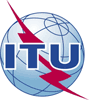 Международный союз электросвязиБюро стандартизации электросвязиМеждународный союз электросвязиБюро стандартизации электросвязиОсн.:Коллективное письмо 2/5 БСЭSG5/CB–	Администрациям Государств – Членов Союза–	Членам Сектора МСЭ-Т–	Ассоциированным членам МСЭ-Т, участвующим в работе 5-й Исследовательской комиссии–	Академическим организациям − Членам МСЭТел.:
Факс:
Эл. почта:
Веб-страница:+41 22 730 6301
+41 22 730 5853
tsbsg5@itu.int
http://itu.int/go/tsg05–	Администрациям Государств – Членов Союза–	Членам Сектора МСЭ-Т–	Ассоциированным членам МСЭ-Т, участвующим в работе 5-й Исследовательской комиссии–	Академическим организациям − Членам МСЭПредмет:Собрание 5-й Исследовательской комиссии МСЭ-Т,
София-Антиполис, Франция, 13–22 ноября 2017 года13 сентября 2017 г.−	Представление вкладов Членами МСЭ-T, для которых запрашивается письменный перевод2 октября 2017 г.−	Представление заявок на стипендии (форма заявки и руководящие указания содержатся здесь)−	Запросы на обеспечение устного перевода (через онлайновую форму предварительной регистрации)13 октября 2017 г.−	Предварительная регистрация (в онлайновой форме на домашней странице исследовательской комиссии)−	Запросы писем для содействия в получении визы 31 октября 2017 г.−	Представление вкладов Членами МСЭ-TС уважением,Чхе Суб Ли 
Директор Бюро 
стандартизации электросвязи  ИК5 МСЭ-T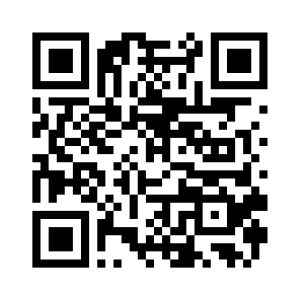 С уважением,Чхе Суб Ли 
Директор Бюро 
стандартизации электросвязи Последняя информация 
о собрании№Проект повестки дня Проект повестки дня Проект повестки дня Документы1Открытие собранияОткрытие собранияОткрытие собрания2Принятие повестки дня и распределение документовПринятие повестки дня и распределение документовПринятие повестки дня и распределение документов3Утверждение отчета о последнем собрании 
(Женева, 15‒24 мая 2017 г.)Утверждение отчета о последнем собрании 
(Женева, 15‒24 мая 2017 г.)Утверждение отчета о последнем собрании 
(Женева, 15‒24 мая 2017 г.)Отчет 14Запрос относительно наличия ПИСЗапрос относительно наличия ПИСЗапрос относительно наличия ПИСРасполагает ли кто-либо из присутствующих информацией о патентах, использование которых может потребоваться для практического применения или выполнения рассматриваемых Рекомендаций или Итоговых материалов?5Основные события Совета 2017 годаОсновные события Совета 2017 годаОсновные события Совета 2017 года6Основные события ВКРЭ-17 (относящиеся к ИК5 МСЭ-Т)Основные события ВКРЭ-17 (относящиеся к ИК5 МСЭ-Т)Основные события ВКРЭ-17 (относящиеся к ИК5 МСЭ-Т)7Список вкладовСписок вкладовСписок вкладов8Список устаревших направлений работыСписок устаревших направлений работыСписок устаревших направлений работы9Отчет о входящих заявлениях о взаимодействии 5-й Исследовательской комиссии МСЭ-ТОтчет о входящих заявлениях о взаимодействии 5-й Исследовательской комиссии МСЭ-ТОтчет о входящих заявлениях о взаимодействии 5-й Исследовательской комиссии МСЭ-Т10Назначение Докладчика, помощников Докладчика и лиц, ответственных за взаимодействиеНазначение Докладчика, помощников Докладчика и лиц, ответственных за взаимодействиеНазначение Докладчика, помощников Докладчика и лиц, ответственных за взаимодействие11Статус текстов, подлежащих получению согласия, согласованию и исключениюСтатус текстов, подлежащих получению согласия, согласованию и исключениюСтатус текстов, подлежащих получению согласия, согласованию и исключению12Региональные группы ИК5 МСЭ-ТРегиональные группы ИК5 МСЭ-ТРегиональные группы ИК5 МСЭ-Тa)a)a)РегГр-АРБ ИК5 МСЭ-Тb)b)b)РегГр-ЛАТАМ ИК5 МСЭ-Тc)c)c)РегГр-АФР ИК5 МСЭ-Тd)d)d)РегГр-АТР ИК5 МСЭ-Т13Приветственное обращение к новым участникам собрания ИК5 МСЭ-ТПриветственное обращение к новым участникам собрания ИК5 МСЭ-ТПриветственное обращение к новым участникам собрания ИК5 МСЭ-Т14Планы действий по выполнению Резолюций 72 и 73 (Пересм. Хаммамет, 2016 г.) ВАСЭ-16 и Резолюции 79 (Дубай, 2012 г.) (Воздействие на человека ЭМП, окружающая среда и изменение климата, электронные отходы)Планы действий по выполнению Резолюций 72 и 73 (Пересм. Хаммамет, 2016 г.) ВАСЭ-16 и Резолюции 79 (Дубай, 2012 г.) (Воздействие на человека ЭМП, окружающая среда и изменение климата, электронные отходы)Планы действий по выполнению Резолюций 72 и 73 (Пересм. Хаммамет, 2016 г.) ВАСЭ-16 и Резолюции 79 (Дубай, 2012 г.) (Воздействие на человека ЭМП, окружающая среда и изменение климата, электронные отходы)15Рекламно-информационная деятельность и преодоление разрыва в стандартизацииРекламно-информационная деятельность и преодоление разрыва в стандартизацииРекламно-информационная деятельность и преодоление разрыва в стандартизацииa)a)a)Семинары-практикумы, учебные курсы и форумы, представляющие интерес для ИК5 16Вопросы сотрудничестваВопросы сотрудничестваВопросы сотрудничества17Собрания рабочих группСобрания рабочих группСобрания рабочих групп18Получение согласия/вынесение заключения по Рекомендациям, утверждение/исключение РекомендацийПолучение согласия/вынесение заключения по Рекомендациям, утверждение/исключение РекомендацийПолучение согласия/вынесение заключения по Рекомендациям, утверждение/исключение Рекомендаций19Отчеты о собраниях рабочих группОтчеты о собраниях рабочих группОтчеты о собраниях рабочих групп20Отчет по Вопросу 8/5 "Практические руководства и терминология по окружающей среде и изменению климата"Отчет по Вопросу 8/5 "Практические руководства и терминология по окружающей среде и изменению климата"Отчет по Вопросу 8/5 "Практические руководства и терминология по окружающей среде и изменению климата"21Согласование/утверждение информационных текстов Согласование/утверждение информационных текстов Согласование/утверждение информационных текстов 22Утверждение исходящих заявлений о взаимодействии/сообщенийУтверждение исходящих заявлений о взаимодействии/сообщенийУтверждение исходящих заявлений о взаимодействии/сообщений23Обновления в программе работы ИК5Обновления в программе работы ИК5Обновления в программе работы ИК524Дальнейшая деятельностьДальнейшая деятельностьДальнейшая деятельность24.124.1Повестка дня "Соединим к 2020 году"Повестка дня "Соединим к 2020 году"24.224.2Планируемые собрания в 2018 годуПланируемые собрания в 2018 году24.324.3Планируемые электронные собрания в 2017−2018 годахПланируемые электронные собрания в 2017−2018 годах25Другие вопросыДругие вопросыДругие вопросы26Закрытие собранияЗакрытие собранияЗакрытие собрания